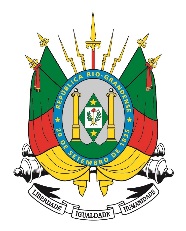 Estado do Rio Grande do SulSecretaria de Justiça, Cidadania e Direitos HumanosDEPARTAMENTO DE POLÍTICAS PÚBLICAS SOBRE DROGAS – DEPPADPROJETOS DESENVOLVIDOS NO COMBATE A PANDEMIA DO COVID-19NOME DO PROJETODESCRIÇÃOPROPONENTERECURSOSPREVENÇÃO ÀS DROGAS E AO COVID-19Informar e repassar dados sobre o funcionamento e contato de serviços essenciais de saúde e assistência social durante a pandemia do COVID-19, bem como alertar sobre a possibilidade de agravamento dos problemas de ordem social e intrafamiliar quando do uso e/ou dependência de drogas lícitas ou ilícitas.Secretaria de Justiça, Cidadania e Direitos Humanos - SJCDH/ Departamento de Políticas Públicas sobre Drogas - DEPPADOrdinário/Secretaria – O material foi disponibilizado somente no formato digital no site da Secretaria (https://sjcdh.rs.gov.br)COVID-19: FINANCIAMENTO PARA AQUISIÇÃO DE ÁLCOOL GLICERINADO;Aquisição de 45.000 litros de álcool glicerinado para distribuição a famílias em situação de vulnerabilidade social no RS, em especial: população de rua, pessoa idosa, quilombolas, povos tradicionais, indígenas, dentre outrasSJCDH/DEPPADFRBL